FRANZ MARC képeiNézd meg a folyóiratban megjelent vagy az itt látható képeket! Válassz ki egyet, és vizsgáld meg alaposan! Milyen állatot ábrázol? Miben tér el az adott állat valós megjelenésétől? Ezek a különbségek milyen érzést keltenek benned? Milyen jellemvonásokkal ruházzák fel az állatot? Szerinted másnak látnád ugyanezt az állatot, ha egy fotót néznél róla? A választott kép segítségével magyarázd meg a cikk mondatát: „Nem természethű ábrázolást követ, hiszen kék lovat és sárga tehenet fest, inkább visszaadja az állatok sokszínű természetét.” Mit ábrázol a választott kép háttere? Mennyire természethű?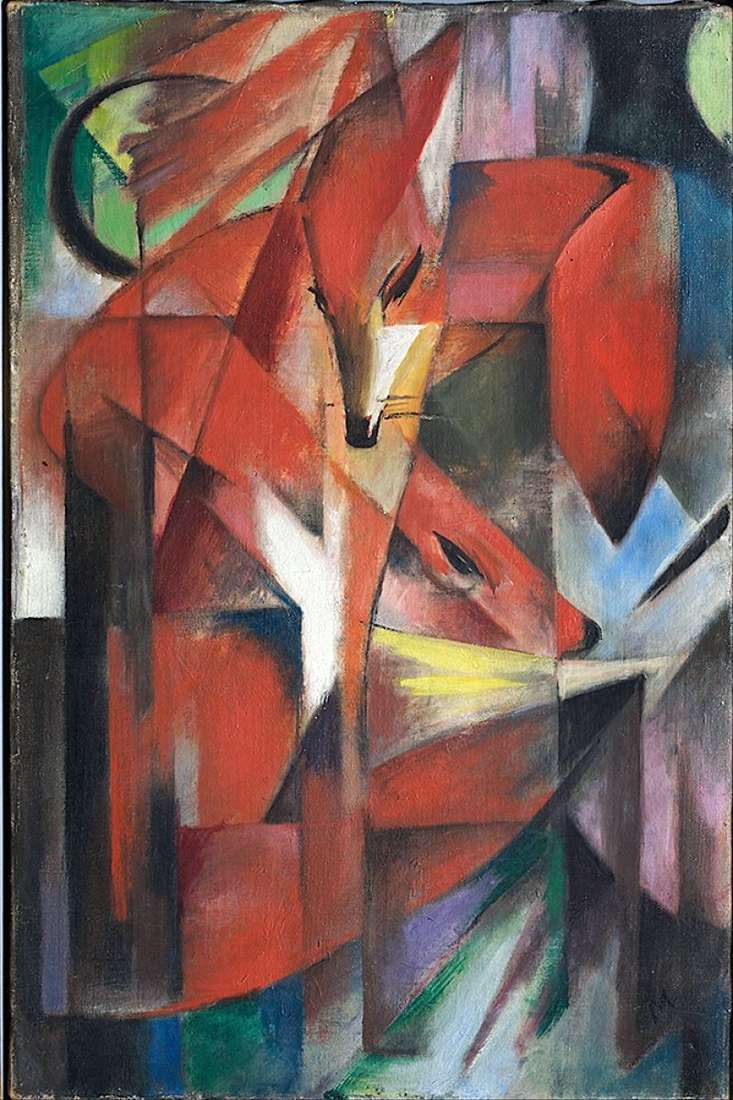 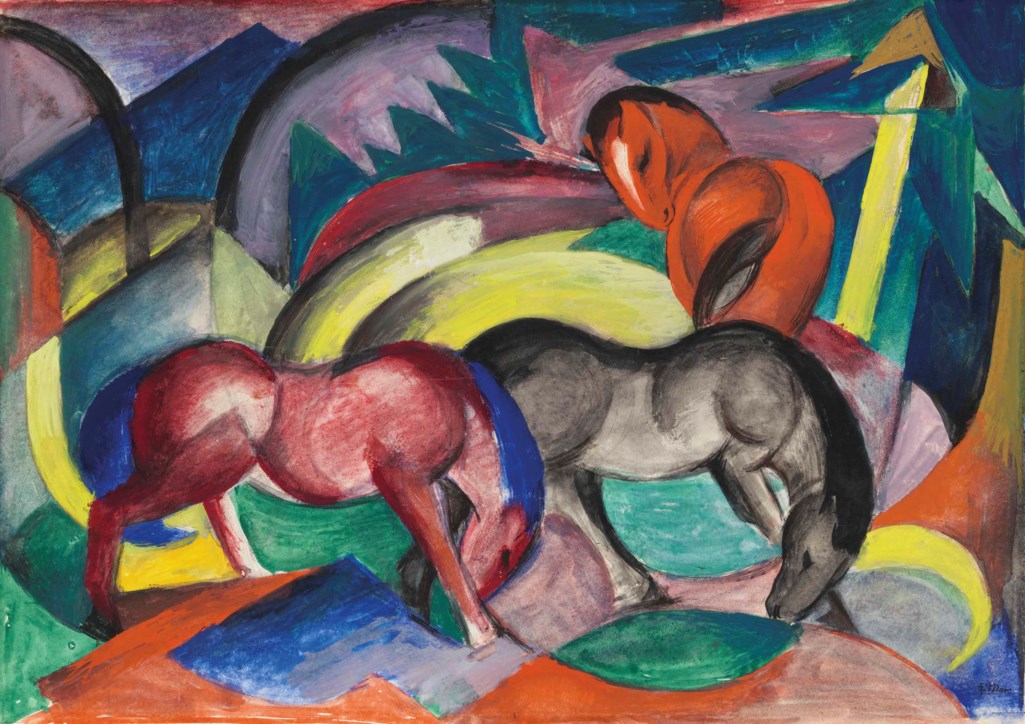 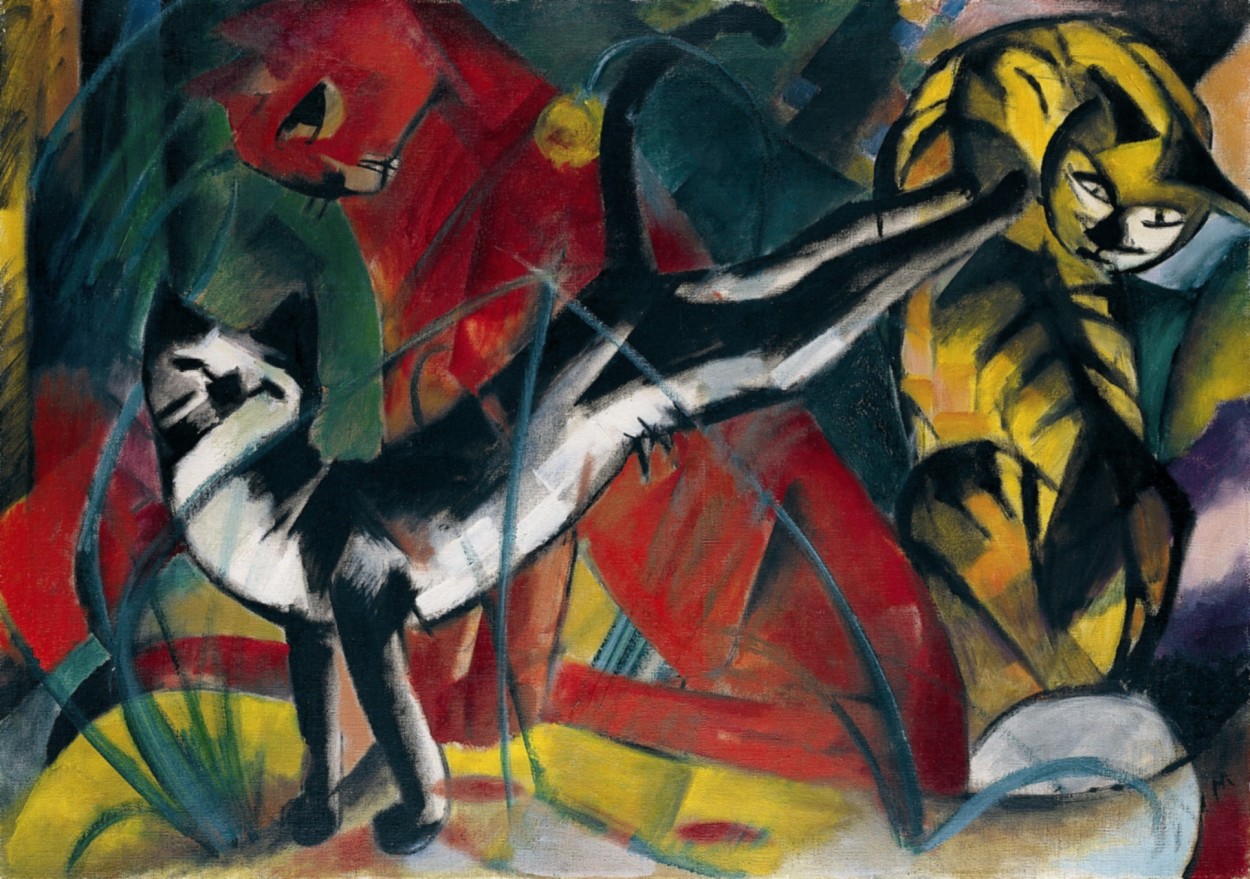 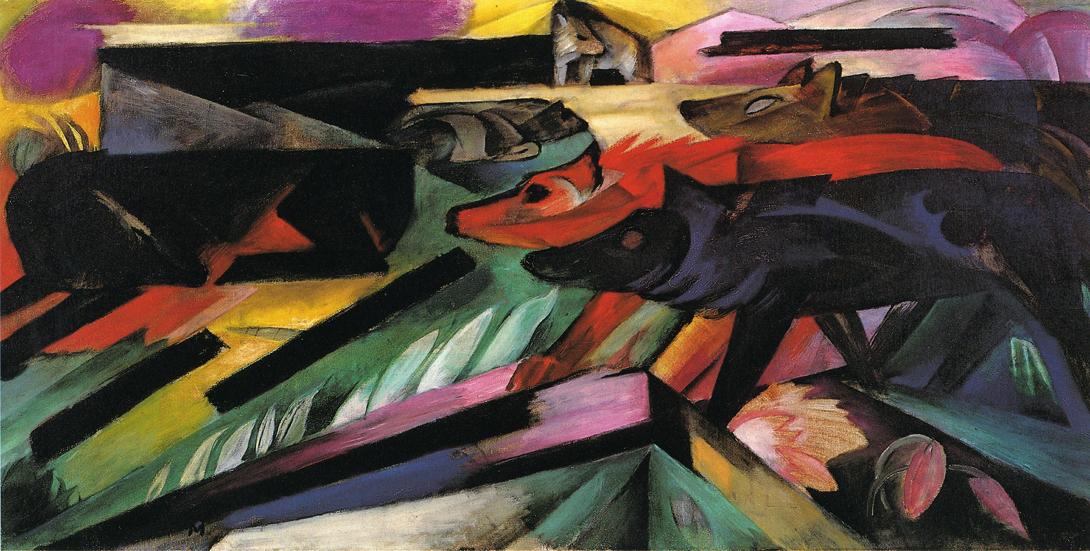 